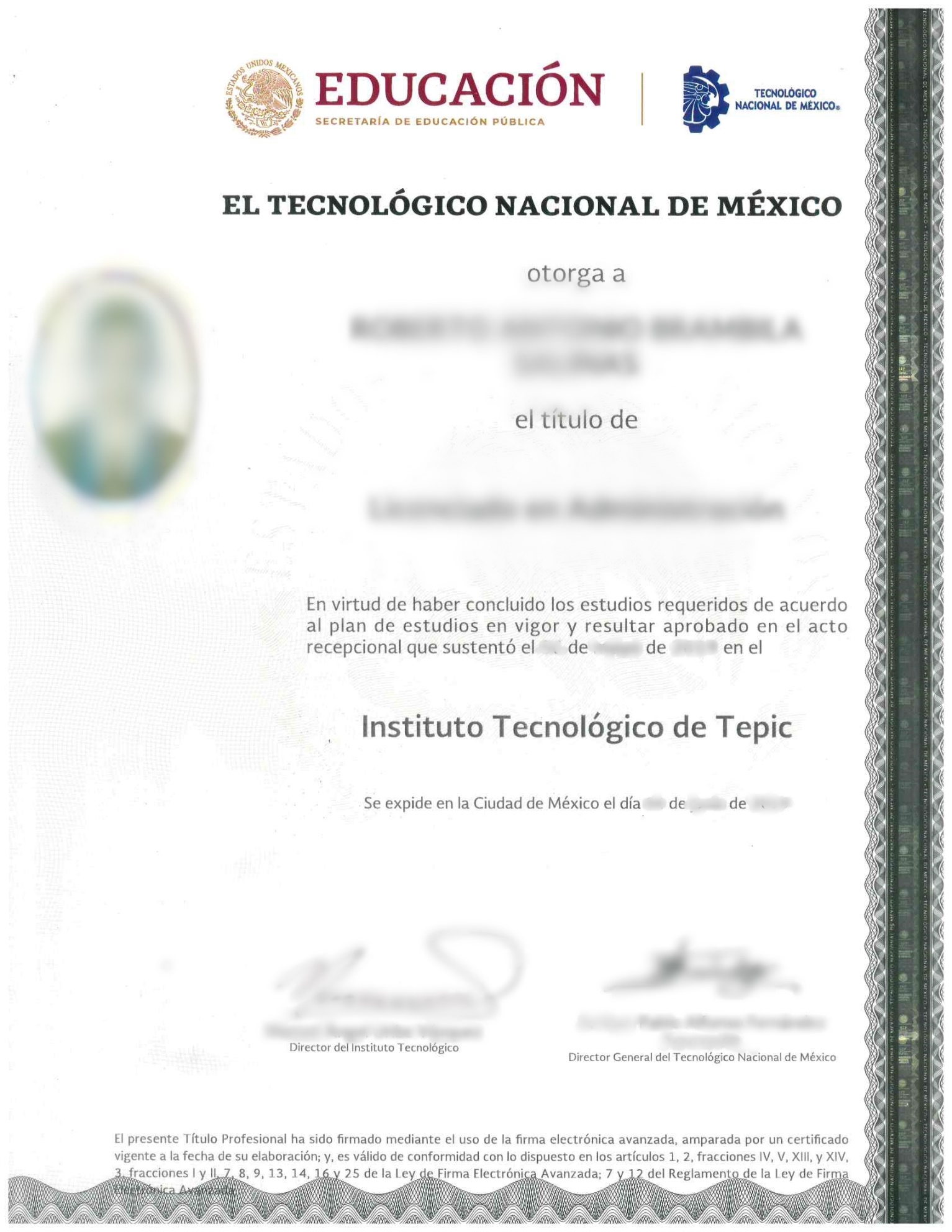 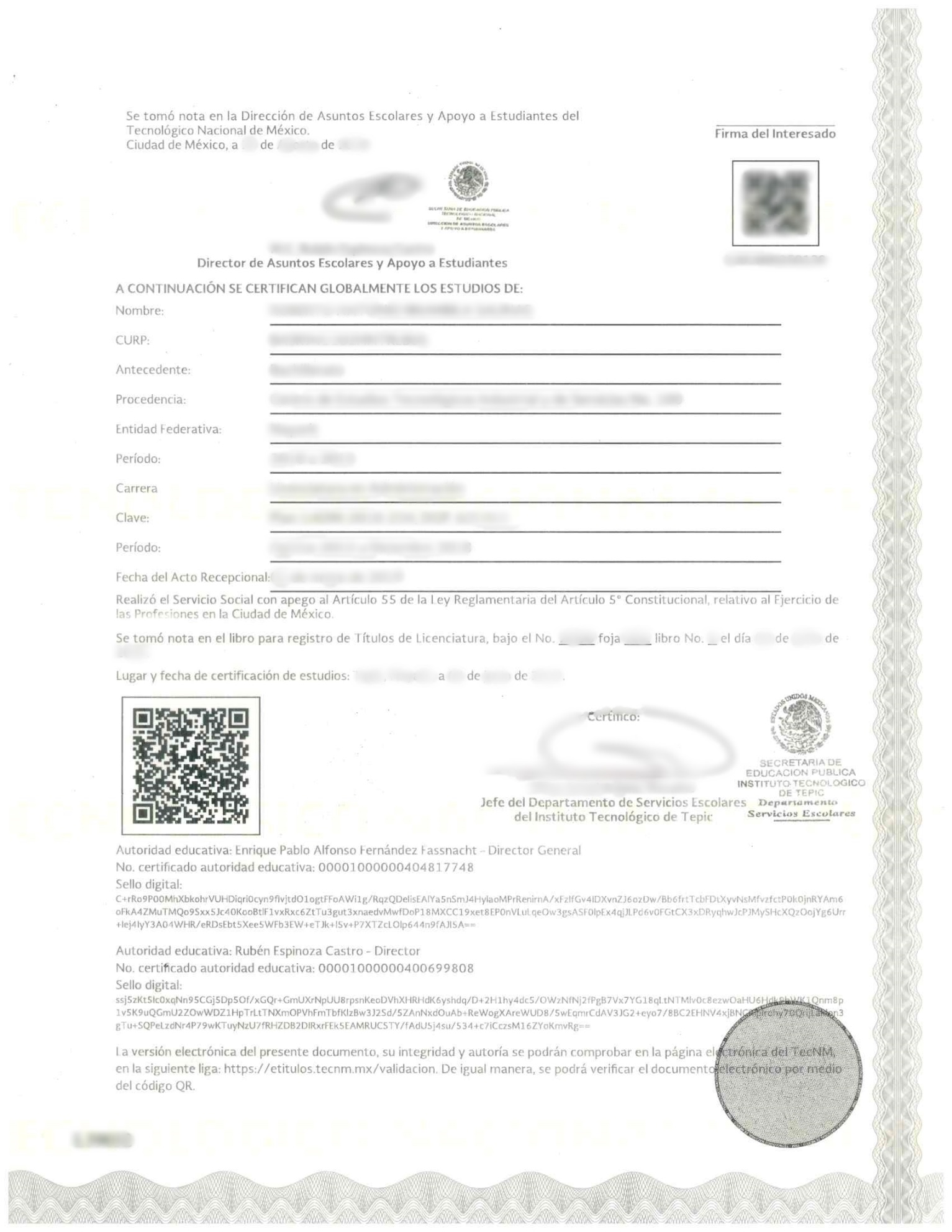 Instructivo de llenadoNúmeroDescripción1Nombre del titulado2Carrera3Fecha de Acto Recepcional4Día de expedición del título5Nombre y Firma de Director del Tecnológico6Nombre y Firma del Director General del Tecnológico Nacional de México7Fotografía del alumno8Fecha de la Validación del Director de Asuntos Escolares y Apoyo a Estudiantes9Nombre y Firma del Director de Asuntos Escolares y Apoyo a Estudiantes10QR y Número del título11Número de Registro del Título12Número de foja13Número de libro para Registro de Títulos14Fecha de Registro del Título15Lugar de Certificación de estudios16Fecha de Certificación de estudios17Nombre y Firma del Jefe del Departamento de Servicios Escolares del Tecnológico18Folio del Título